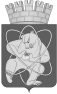 Городской округ «Закрытое административно – территориальное образование  Железногорск Красноярского края»АДМИНИСТРАЦИЯ ЗАТО г. ЖЕЛЕЗНОГОРСКПОСТАНОВЛЕНИЕОб организации  мест массового отдыханаселения в зонах рекреации на  водоемахЗАТО Железногорск в 2024 годуВ соответствии с Водным кодексом Российской Федерации, Федеральным законом от 06.10.2003 № 131-ФЗ «Об общих принципах организации местного самоуправления в Российской Федерации», руководствуясь Уставом ЗАТО Железногорск», решением Совета депутатов ЗАТО г. Железногорск от 31.03.2016 № 7-24Р «Об утверждении Правил использования водных объектов общего пользования, расположенных на  территории ЗАТО Железногорск,  для личных и бытовых нужд»ПОСТАНОВЛЯЮ:1.	Утвердить перечень мест массового отдыха населения в зонах рекреации на водоемах ЗАТО Железногорск в 2024 году (приложение № 1).2. 	Утвердить план мероприятий по обустройству мест массового отдыха населения в зонах рекреации на водоемах ЗАТО Железногорск в 2024 году (приложение № 2).3.	Отделу по управлению проектами и документационного, организационного обеспечения деятельности Администрации ЗАТО                                 г. Железногорск (В.Г. Винокурова) довести настоящее постановление до сведения населения через газету «Город и горожане».4. 	Отделу общественных связей Администрации ЗАТО  г. Железногорск (И.С. Архипова) разместить настоящее постановление на официальном сайте Администрации ЗАТО г. Железногорск в информационно-телекоммуникационной сети «Интернет».5. 	Контроль над исполнением настоящего постановления возложить на первого заместителя Главы ЗАТО г. Железногорск по жилищно-коммунальному хозяйству Р.И. Вычужанина.6. 	Настоящее постановление вступает в силу после его официального опубликования.Глава  ЗАТО г. Железногорск                                                         Д.М. Чернятин	Приложение № 1 	к постановлению Администрации	ЗАТО г. Железногорск			от 31.05.2024 № 927ПЕРЕЧЕНЬмест массового отдыха населения в зонах рекреации на водоемахЗАТО Железногорск в 2024 году1. Городской пляж на Кантатском водохранилище в районе «мкр. Заозерный».2. Зона отдыха на озере пос. Подгорный.	Приложение № 2 	к постановлению Администрации	ЗАТО г.Железногорск			от «31» мая 2024 № 927ПЛАН  МЕРОПРИЯТИЙпо обустройству мест массового отдыханаселения в зонах рекреации на водоемахЗАТО Железногорск  в 2024 году31.05.2024                                г. Железногорск                                       № 927п/пНаименование мероприятияНаименование мероприятияНаименование мероприятияСрокисполнения, ответственное предприятиеГородской пляж на Кантатском водохранилище в районе «мкр. Заозерный», зона отдыха на озере пос. ПодгорныйГородской пляж на Кантатском водохранилище в районе «мкр. Заозерный», зона отдыха на озере пос. ПодгорныйГородской пляж на Кантатском водохранилище в районе «мкр. Заозерный», зона отдыха на озере пос. ПодгорныйГородской пляж на Кантатском водохранилище в районе «мкр. Заозерный», зона отдыха на озере пос. ПодгорныйГородской пляж на Кантатском водохранилище в районе «мкр. Заозерный», зона отдыха на озере пос. Подгорный1.11.11.1Осуществлять контроль в соответствии с программой производственного контроля (контроль качества воды водоема и песка).В случае несоответствия результатов исследований предусмотреть меры по их устранениюдо 15.06.2024, в последующем с 15.06.2024 до 31.08.2024В части качества песка - МБУ «Комбинат благоустройства»;В части качества воды – УГХ Администрации ЗАТО г.Железногорск»1.21.21.2Обследовать водолазами дно водного объекта в пределах участка акватории, отведенного для купания, очистить от водных растений, коряг, камней, стекла и пр. на территории городского пляжа на Кантатском водохранилище в районе мкр. Заозерныйдо 15.06.2024МКУ ««Управление  ГОЧС и режима ЗАТО Железногорск»1.31.31.3Направить в ГИМС МЧС России заявление – декларацию - «Городской пляж на Кантатском водохранилище в районе мкр. Заозерный».до 15.05.2024УГХ Администрации ЗАТО г. Железногорск;МКУ ««Управление  ГОЧС и режима ЗАТО Железногорск1.41.41.4Обозначить границы зону купания в водоеме буйками оранжевого цвета для обеспечения безопасности отдыхающих на воде на территории городского пляжа на Кантатском водохранилище в районе мкр. Заозерныйдо 15.06.2024МКУ «Управление  ГОЧС и режима ЗАТО Железногорск»1.51.51.5Организовать посты спасения на воде с дежурством спасателей на территории городского пляжа на Кантатском водохранилище в районе мкр. Заозерныйдо 15.06.2024, в последующем с 15.06.2024 до 31.08.2024МКУ «Управление  ГОЧС и режима ЗАТО Железногорск»1.61.61.6Выполнить подсыпку и рыхление поверхностного слоя песка на территории городского пляжа на Кантатском водохранилище в районе мкр. Заозерный до 15.06.2024МБУ «Комбинат благоустройства»1.71.71.7Производить рыхление поверхностного слоя песка не реже одного раза в неделю городского пляжа на Кантатском водохранилище в районе мкр. Заозерныйс 15.06.2024 до 31.08.2024МБУ «Комбинат благоустройства»1.81.81.8Очищать зону рекреации и прилегающую зеленую зону от мусора, сухостоя на территории городского пляжа на Кантатском водохранилище в районе мкр. Заозерныйс 15.06.2024 до 31.08.2024МБУ «Комбинат благоустройства»1.91.91.9Отремонтировать и покрасить малые архитектурные формы на территории городского пляжа на Кантатском водохранилище в районе мкр. Заозерныйдо 15.06.2024МБУ «Комбинат благоустройства»1.101.101.10Установить вкладыши в урны на территории городского пляжа на Кантатском водохранилище в районе мкр. Заозерныйдо 15.06.2024МБУ «Комбинат благоустройства»1.111.111.11Установить контейнеры для сбора и временного хранения мусора на территории городского пляжа на Кантатском водохранилище в районе мкр. Заозерныйдо 15.06.2024МБУ «Комбинат благоустройства»1.121.12Организовать уборку рекреации и транспортирование мусора ежедневно на территории городского пляжа на Кантатском водохранилище в районе мкр. ЗаозерныйОрганизовать уборку рекреации и транспортирование мусора ежедневно на территории городского пляжа на Кантатском водохранилище в районе мкр. Заозерныйс 15.06.2024 до 31.08.2024МБУ«Комбинат благоустройства»1.131.13Обеспечить обслуживающий персонал уборочным инвентарем и дезинфицирующими средствами для проведения дезинфекции в кабинках для переодевания на  городском пляже на Кантатском водохранилище в районе мкр. Заозерный в соответствии с  п. 42 СанПинН 2.1.3684-21Обеспечить обслуживающий персонал уборочным инвентарем и дезинфицирующими средствами для проведения дезинфекции в кабинках для переодевания на  городском пляже на Кантатском водохранилище в районе мкр. Заозерный в соответствии с  п. 42 СанПинН 2.1.3684-21с 15.06.2024 до 31.08.2024МБУ «Комбинат благоустройства»1.141.14Обеспечить городской пляж на Кантатском водохранилище в районе мкр. Заозерный общественными туалетами (2 шт) в соответствии с п. 44 СанПинН 2.1.3684-21Обеспечить городской пляж на Кантатском водохранилище в районе мкр. Заозерный общественными туалетами (2 шт) в соответствии с п. 44 СанПинН 2.1.3684-21до 15.06.2024 МБУ «Комбинат благоустройства»1.151.15Обеспечить уборку и дезинфекцию общественных туалетов 1 раз в день в соответствии с п.39 СанПинН 2.1.3684-21Обеспечить уборку и дезинфекцию общественных туалетов 1 раз в день в соответствии с п.39 СанПинН 2.1.3684-21с 15.06.2024 до 31.08.2024МБУ «Комбинат благоустройства»1.161.16Оборудовать стенд с материалами по предупреждению несчастных случаев, данными о температуре воды и воздуха, сроками купального сезона и часами работы на территории городского пляжа на Кантатском водохранилище в районе мкр. ЗаозерныйОборудовать стенд с материалами по предупреждению несчастных случаев, данными о температуре воды и воздуха, сроками купального сезона и часами работы на территории городского пляжа на Кантатском водохранилище в районе мкр. Заозерныйдо 15.06.2024МКУ «Управление  ГОЧС и режима ЗАТО Железногорск»1.171.17Обеспечить водоснабжение питьевой водой на территории городского пляжа на Кантатском водохранилище в районе мкр. Заозерный в  соответствии с  п. 2.6 ГОСТ 17.1.5.02-080Обеспечить водоснабжение питьевой водой на территории городского пляжа на Кантатском водохранилище в районе мкр. Заозерный в  соответствии с  п. 2.6 ГОСТ 17.1.5.02-080с 15.06.2024 до 31.08.2024МБУ «Комбинат благоустройства»1.181.18Установить предупредительные знаки о запрещении купания в водоеме зоны отдыха на озере в п. ПодгорныйУстановить предупредительные знаки о запрещении купания в водоеме зоны отдыха на озере в п. Подгорныйдо 15.06.2024МКУ «Управление  ГОЧС и режима ЗАТО Железногорск1.191.19Установить режим работы городского пляжа на Кантатском водохранилище в районе мкр. Заозерный: с 11 до 20 ежедневно Установить режим работы городского пляжа на Кантатском водохранилище в районе мкр. Заозерный: с 11 до 20 ежедневно с 15.06.2024 до 31.08.2024УГХ Администрации ЗАТО г. Железногорск1.201.20Установить период работы городского пляжа на Кантатском водохранилище в районе мкр. Заозерный:Установить период работы городского пляжа на Кантатском водохранилище в районе мкр. Заозерный:с 15.06.2024 до 31.08.2024УГХ Администрации ЗАТО г. Железногорск